       12ª CAMINHADA CROSS COUNTRY 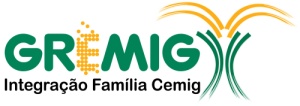 “CATAS ALTAS: Cachoeira do Maquiné e  Cachoeira da Santa”FICHA DE INSCRIÇÃO       12ª CAMINHADA CROSS COUNTRY “CATAS ALTAS: Cachoeira do Maquiné e  Cachoeira da Santa”FICHA DE INSCRIÇÃO       12ª CAMINHADA CROSS COUNTRY “CATAS ALTAS: Cachoeira do Maquiné e  Cachoeira da Santa”FICHA DE INSCRIÇÃO       12ª CAMINHADA CROSS COUNTRY “CATAS ALTAS: Cachoeira do Maquiné e  Cachoeira da Santa”FICHA DE INSCRIÇÃONOME COMPLETO: NOME COMPLETO: NOME COMPLETO: NOME COMPLETO: MATRÍCULA: MATRÍCULA: ASSOCIADO (  )             NÃO SÓCIO (   )ASSOCIADO (  )             NÃO SÓCIO (   )E-MAIL: E-MAIL: CAMISA TAM.:  P(  ) M(  ) G(  ) GG(  ) EG(  )CAMISA TAM.:  P(  ) M(  ) G(  ) GG(  ) EG(  )SEXO:    M (  )   F (  )SEXO:    M (  )   F (  )DATA NASC.:  DATA NASC.:  CART.IDENTIDADE:  CART.IDENTIDADE:  CPF:  CPF:  ENDEREÇO: ENDEREÇO: ENDEREÇO: ENDEREÇO: BAIRRO: BAIRRO: CIDADE: CIDADE: ESTADO: ESTADO: CEP: CEP: TEL.1: TEL.2:TEL.2:TEL.3:       12ª CAMINHADA CROSS COUNTRY “CATAS ALTAS: Cachoeira do Maquiné e  Cachoeira da Santa”FICHA DE INSCRIÇÃO       12ª CAMINHADA CROSS COUNTRY “CATAS ALTAS: Cachoeira do Maquiné e  Cachoeira da Santa”FICHA DE INSCRIÇÃO       12ª CAMINHADA CROSS COUNTRY “CATAS ALTAS: Cachoeira do Maquiné e  Cachoeira da Santa”FICHA DE INSCRIÇÃO       12ª CAMINHADA CROSS COUNTRY “CATAS ALTAS: Cachoeira do Maquiné e  Cachoeira da Santa”FICHA DE INSCRIÇÃONOME COMPLETO: NOME COMPLETO: NOME COMPLETO: NOME COMPLETO: MATRÍCULA: MATRÍCULA: ASSOCIADO (  )             NÃO SÓCIO (   )ASSOCIADO (  )             NÃO SÓCIO (   )E-MAIL: E-MAIL: CAMISA TAM.:  P(  ) M(  ) G(  ) GG(  ) EG(  )CAMISA TAM.:  P(  ) M(  ) G(  ) GG(  ) EG(  )SEXO:    M (  )   F (  )SEXO:    M (  )   F (  )DATA NASC.:  DATA NASC.:  CART.IDENTIDADE:  CART.IDENTIDADE:  CPF:  CPF:  ENDEREÇO: ENDEREÇO: ENDEREÇO: ENDEREÇO: BAIRRO: BAIRRO: CIDADE: CIDADE: ESTADO: ESTADO: CEP: CEP: TEL.1: TEL.2:TEL.2:TEL.3: